The Executive Office of Health and Human ServicesDepartment of Public HealthBureau of Environmental HealthCommunity Sanitation ProgramTelephone: (781) 828-7910Facsimile: (781) 828-7703Marian.Robertson@state.ma.us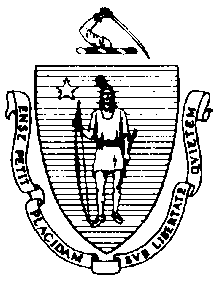 April 30, 2014 Frank G. Cousins, Jr., Sheriff Correctional FacilityRe: Facility Inspection –  Correctional Facility Dear Sheriff Cousins:In accordance with M.G.L. c. 111, §§ 5, 20, and 21, as well as Massachusetts Department of Public Health (Department) Regulations 105 CMR 451.000: Minimum Health and Sanitation Standards and Inspection Procedures for Correctional Facilities; 105 CMR 480.000: Storage and Disposal of Infectious or Physically Dangerous Medical or Biological Waste (State Sanitary Code, Chapter VIII); 105 CMR 590.000: Minimum Sanitation Standards for Food Establishments (State Sanitary Code Chapter X); the 1999 Food Code; and 105 CMR 205.000 Minimum Standards Governing Medical Records and the Conduct of Physical Examinations in Correctional Facilities; I conducted an inspection of the Essex County Correctional Facility on April 11 and 14, 2014 accompanied by Administrative Captain Arthur Statezni, EHSO, Officer Cory Mathieson, EHSO, and Jonathan Brown, Community Sanitation Program. Violations noted during the inspection are listed below including 281 repeat violations:HEALTH AND SAFETY VIOLATIONS(* indicates conditions documented on previous inspection reports)ADMINISTRATION BUILDINGFront Lobby105 CMR 451.141*	Screens: Screen damagedFemale Bathroom # 1002105 CMR 451.123*	Maintenance: Wall dirty105 CMR 451.123	Maintenance: Floor dirtyMale Bathroom # 1003105 CMR 451.123*	Maintenance: Sink fixture not properly sealed to wall, caulking damaged105 CMR 451.123*	Maintenance: Sink loose from wall105 CMR 451.123*	Maintenance: Wall damaged around toilet105 CMR 451.123*	Maintenance: Wall dirty near hand dryer105 CMR 451.123*	Maintenance: Ceiling vent rustySecond FloorAdministration AreaFemale Bathroom # 2002	No Violations NotedMale Bathroom # 2003	No Violations NotedKitchenette # 2011FC 4-602.12(B)	Cleaning of Equipment and Utensils; Frequency: Interior of toaster oven dirtyFC 4-101.16	Materials for Construction and Repair; Multiuse: Sponges used in kitchenFC 4-602.12(B)	Cleaning of Equipment and Utensils; Frequency: Interior of microwave oven dirtyFC 4-204.112(A)		Design and Construction, Functionality: No functioning thermometer in refrigeratorOffice # 2007	No Violations NotedBathroom # 2012	No Violations NotedSlop Sink # 2018	No Violations NotedFirst FloorAdministration HallwayKitchenette # 1007FC 4-602.12(B)*	Cleaning of Equipment and Utensils; Frequency: Interior of microwave oven dirtyFC 6-501.11*	Maintenance and Operation; Repairing: Facility not in good repair, wall in doorway damaged FC 4-204.112(A)		Design and Construction, Functionality: No functioning thermometer in refrigeratorTraining 1 # 1008	No Violations NotedTraining 2 # 1009105 CMR 451.353	Interior Maintenance: Ceiling vent missing105 CMR 451.353	Interior Maintenance: Ceiling louver dirtyAdministration # 1012FC 4-602.12(B)*	Cleaning of Equipment and Utensils; Frequency: Interior of microwave oven dirtyFemale Staff Bathroom # 1013105 CMR 451.123*	Maintenance: Wall dirty near hand dryerMale Staff Bathroom # 1014105 CMR 451.123	Maintenance: Wall dirtyTraining # 1015	No Violations NotedStorage # 1016105 CMR 451.353	Interior Maintenance: Light shield missingMop/Hot Water Heater Room # 1017105 CMR 451.353*	Interior Maintenance: Light shield missingWeight Room # 1018	No Violations NotedMale Staff Locker Room # 1030105 CMR 451.123*	Maintenance: Bench finish damaged, no longer easily cleanable105 CMR 451.123	Maintenance: Ceiling louver dusty   Female Staff Locker Room # 1031105 CMR 451.123*	Maintenance: Ceiling dirty near ceiling ventControlFC 4-601.11(c)*	Cleaning of Equipment and Utensils, Objective: Non-food contact surface dirty, gaskets dirty on refrigerator unit	FC 4-501.11(A)*	Maintenance and Operation, Equipment: Equipment not maintained in a state of good repair, gaskets damaged on refrigerator unitFC 4-602.12(B)*	Cleaning of Equipment and Utensils; Frequency: Interior of microwave oven dirtyControl Bathroom # 1004105 CMR 451.123*	Maintenance: Floor dirtyOffice AreaOffice # 1003 B	No Violations NotedFOOD SERVICE AND MEDICAL BUILDING105 CMR 451.350	Structural Maintenance: Entrance not rodent and weathertightVisitor Entrance Area105 CMR 451.350*	Structural Maintenance: Floor tiles damaged105 CMR 451.353	Interior Maintenance: Floor drain missing in cornerVisitor Area105 CMR 451.353*	Interior Maintenance: Wall paint damaged around phonesBathroom 1				Unable to Inspect – LockedBathroom 2	Unable to Inspect – LockedVisitor’s Area # 142 A105 CMR 451.353*	Interior Maintenance: Wall paint damaged around phonesOld Roll Call RoomMale Bathroom # 1169	No Violations NotedFemale Bathroom # 1168105 CMR 451.123	Maintenance: Ceiling tiles water stainedRecords HallwayMale Staff Bathroom # 1010105 CMR 451.123	Maintenance: Ceiling exhaust dustyRecords Office # 1011105 CMR 451.353*	Interior Maintenance: Ceiling tiles water stained105 CMR 451.353	Interior Maintenance: Ceiling tiles missing in side room105 CMR 451.353	Interior Maintenance: Ceiling paint peelingFemale Staff Bathroom # 1012	No Violations NotedBreak Room # 1013FC 4-601.11(A)*	Cleaning of Equipment and Utensils, Objective: Food contact surface dirty, interior surfaces of refrigerator dirtyFC 4-601.11(c)*	Cleaning of Equipment and Utensils, Objective: Non-food contact surface dirty, gaskets dirty on refrigerator unitFC 4-601.11(A)*	Cleaning of Equipment and Utensils, Frequency: Interior of toaster dirtyFC 4-602.13*	Cleaning of Equipment and Utensils, Frequency: Nonfood-Contact surfaces dirty counter topFC 4-602.12(B)*	Cleaning of Equipment and Utensils; Frequency: Interior of microwave oven dirtyFC 6-501.11*	Maintenance and Operation; Repairing: Facility not in good repair, ceiling tiles damagedFC 6-501.11*	Maintenance and Operation; Repairing: Facility not in good repair, ceiling tiles missingFC 6-501.11*	Maintenance and Operation; Repairing: Facility not in good repair, wall damagedFC 6-501.11*	Maintenance and Operation; Repairing: Facility not in good repair, floor tiles damagedFC 6-501.11*	Maintenance and Operation; Repairing: Facility not in good repair, water damaged ceiling tilesFC 6-501.11*	Maintenance and Operation; Repairing: Facility not in good repair, outlet cover missingFC 6-501.11*	Maintenance and Operation; Repairing: Facility not in good repair, phone jack cover missingFiling Room # 1015	No Violations NotedIntake Hallway # 1016Slop Sink Room # 1034105 CMR 451.350*	Structural Maintenance: Ceiling damaged105 CMR 451.350	Interior Maintenance: Slop sink surface damaged105 CMR 451.353*	Interior Maintenance: Light shield missingProperty Room # 1035105 CMR 451.350*	Structural Maintenance: Wall damaged at entrance105 CMR 451.353	Interior Maintenance: Carpet damagedShift Commander’s Office # 1039	No Violations NotedIntake Unit # 1022Shower Area105 CMR 451.123	Maintenance: Tiles missing105 CMR 451.123	Maintenance: Floor paint damagedCells105 CMR 451.353	Interior Maintenance: Door paint damaged in all cellsCell # 1152	No Violations NotedCell # 1153105 CMR 451.350*	Structural Maintenance: Wall damagedCell # 1154105 CMR 451.140	Adequate Ventilation: Inadequate ventilation, vent blocked by paper105 CMR 451.353	Interior Maintenance: Floor paint damagedCell # 1155105 CMR 451.353	Interior Maintenance: Floor paint damaged105 CMR 451.140	Adequate Ventilation: Inadequate ventilation, vent blocked by paperStorage Room105 CMR 451.353	Interior Maintenance: Unlabeled chemical bottlesCell # 1158105 CMR 451.353	Interior Maintenance: Bench surface damaged105 CMR 451.353	Interior Maintenance: Floor paint damagedProperty	No Violations NotedPatrol AreaBreak Room # 1050FC 4-204.112(A)		Design and Construction, Functionality: No functioning thermometer in refrigeratorVisitors # 1047	No Violations Noted240 BUILDING (J)A & B Control105 CMR 451.331*	Radiators and Heating Pipes: Pipes not properly insulated105 CMR 451.353*	Interior Maintenance: Water damaged ceiling tiles105 CMR 451.353*	Interior Maintenance: Ceiling tiles missing Control Bathroom105 CMR 451.123*	Maintenance: Ceiling vent dustyA BlockCommon Area105 CMR 451.353*	Interior Maintenance: Ceiling vents dusty105 CMR 451.353	Interior Maintenance: Water stains on wall coming from ceilingSlop Sink Room105 CMR 451.331*	Radiators and Heating Pipes: Pipes not properly insulated, insulation damaged105 CMR 451.350*	Structural Maintenance: Hole in ceiling near pipesCells105 CMR 451.140	Adequate Ventilation: Inadequate ventilation, wall ventilation grille blocked in 
cell # 512, 514, 523, 525, and 534105 CMR 451.353	Interior Maintenance: Wall paint damaged in cell # 519, 542, and 552Shower Area105 CMR 451.123*	Maintenance: Soap scum on walls and floor in shower stall # 1, 2, 3, 4, 5, 6, 7, 8, and 9105 CMR 451.123*	Maintenance: Wall paint damaged outside of shower unit in shower stall # 1 and 9105 CMR 451.123	Maintenance: Ceiling paint peeling outside of showers105 CMR 451.123	Maintenance: Moisture present on ceilingHandicapped Shower105 CMR 451.123	Maintenance: Wall paint peelingB BlockCommon Area105 CMR 451.353*	Interior Maintenance: Ceiling vents dusty105 CMR 451.353*	Interior Maintenance: Water damaged ceiling tilesSlop Sink Room (downstairs)105 CMR 451.331*	Radiators and Heating Pipes: Pipes not properly insulated, insulation damaged105 CMR 451.130*	Plumbing: Plumbing not maintained in good repair, faucet leaking105 CMR 451.353	Interior Maintenance: Light shield missing105 CMR 451.344	Illumination in Habitable Areas: Light not functioning properly, one light outCells	No Violations NotedSlop Sink Room (upstairs)	Unable to Inspect – Locked Shower Area105 CMR 451.123*	Maintenance: Soap scum on walls and floor in shower stall # 3, 4, 5, 6, 7, 8, and 9105 CMR 451.123	Maintenance: Soap scum on wall outside of shower stall # 9105 CMR 451.123	Maintenance: Wall paint damaged outside of shower stall # 1 and 9105 CMR 451.123	Maintenance: Metal panel missing in shower stall # 1C & D Control 	No Violations NotedControl Bathroom	Unable to Inspect - OccupiedC BlockCommon Area105 CMR 451.353*	Interior Maintenance: Wall paint damaged near phones105 CMR 451.353*	Interior Maintenance: Ceiling vents dusty105 CMR 451.128	Ice: Unsanitary ice storage and handling conditions, mold growth observed on interior	surfaces of ice machine105 CMR 451.353	Interior Maintenance: Floor tiles damaged near phones downstairsSlop Sink Room105 CMR 451.353*	Interior Maintenance: Dent in ventilation system, causing a gapCells	No Violations NotedShower Area105 CMR 451.123*	Maintenance: Wall vents dirty105 CMR 451.123*	Maintenance: Soap scum on walls and floors in shower stall # 1, 2, 3, 4, 5, 6, 7, 8, and 9105 CMR 451.123*	Maintenance: Possible mold growth on wall in shower stall # 1105 CMR 451.123*	Maintenance: Possible mold growth on floor in shower stalls # 4, 5, 6, and 8105 CMR 451.123	Maintenance: Possible mold growth on walls outside of all shower stalls 105 CMR 451.123*	Maintenance: Wall paint damaged outside shower unit in shower stall # 1Handicapped Shower				Unable to Inspect – Locked D BlockCommon Area105 CMR 451.353*	Interior Maintenance: Ceiling dirty around vents105 CMR 451.353*	Interior Maintenance: Ceiling vents dusty105 CMR 451.353	Interior Maintenance: Table top damaged under microwaves105 CMR 451.353	Interior Maintenance: Wall paint damaged near phonesFC 4-501.11(A)	Maintenance and Operation, Equipment: Equipment not maintained in a state of good 	repair, ice machine out-of-orderFC 4-602.12(B)	Cleaning of Equipment and Utensils; Frequency: Interior of microwave oven dirtySlop Sink Room105 CMR 451.331*	Radiators and Heating Pipes: Pipes not properly insulated, insulation looseCells105 CMR 451.353	Interior Maintenance: Wall paint damaged in cell # 835, 847, 850, and 851105 CMR 451.353	Interior Maintenance: Floor tiles missing in cell # 807Shower Area105 CMR 451.123*	Maintenance: Soap scum on walls in shower stall # 1, 2, 3, 4, 5, 6, 7, 8, and 9105 CMR 451.123*	Maintenance: Soap scum on floor in shower stall # 1, 2, 3, 4, 5, 6, 7, 8, and 9105 CMR 451.123*	Maintenance: Wall paint damage in stall # 1105 CMR 451.123	Maintenance: Possible mold growth on walls and floor in shower stall # 7, 8, and 9Handicapped Shower	Unable to Inspect – LockedFood Service AreaMechanical Warewashing AreaFC 6-501.11*	Maintenance and Operation; Repairing: Facility not in good repair, rust damaged ceiling tiles supportsFC 6-501.12(A)*	Maintenance and Operation; Cleaning: Facility not cleaned properly, wall dirty behind sinkFC 6-501.12(A)*	Maintenance and Operation; Cleaning: Facility not cleaned properly, floor dirtyFC 6-501.11*	Maintenance and Operation; Repairing: Facility not in good repair, seams from wall cover damaged and missingFC 6-501.11*	Maintenance and Operation; Repairing: Facility not in good repair, wall damaged leaving unfinished wood exposedFC 6-501.11*	Maintenance and Operation; Repairing: Facility not in good repair, floor damaged under mechanical warewashing machineFC 6-501.14*	Maintenance and Operation; Cleaning: Ventilation Systems, vents above mechanical warewashing machine dirty and dustyFC 6-501.12(A)*	Maintenance and Operation; Cleaning: Facility not cleaned properly, ceiling dirtyFC 6-501.12(A)*	Maintenance and Operation; Cleaning: Facility not cleaned properly, possible mold growth on caulking around table and sinkFC 6-501.11*	Maintenance and Operation; Repairing: Facility not in good repair, caulking damaged around table and sinkFC 6-501.11*	Maintenance and Operation; Repairing: Facility not in good repair, baseboard damaged throughout warewashing areaFC 6-501.12(A)	Maintenance and Operation; Cleaning: Facility not cleaned properly, floor drains cloggedFC 6-501.12(A)	Maintenance and Operation; Cleaning: Facility not cleaned properly, possible mold and/or mildew on caulking around tables near warewash machineFC 6-305.11(B)	Numbers and Capacities; Dressing Area and Lockers: No suitable locker room provided, clothing observed hanging on warewash machineManual Warewashing RoomFC 5-250.15(B)*	Plumbing System, Operations and Maintenance: Plumbing system not maintained in good repair, drains held closed using Styrofoam cupsFC 6-501.11*	Maintenance and Operation; Repairing: Facility not in good repair, baseboard damagedFC 6-501.14	Maintenance and Operation; Cleaning: Ventilation Systems, louvers dusty above pots and pan rackFC 4-501.114(A)	Maintenance and Operation; Equipment: Chlorine Sanitizer solution tested greater 	than recommended concentration in 3-bay sinkSpray RoomFC 6-501.12(A)*	Maintenance and Operation; Cleaning: Facility not cleaned properly, mold along wall and floorFC 6-501.11*	Maintenance and Operation; Repairing: Facility not in good repair, drain cover brokenFC 6-501.11*	Maintenance and Operation; Repairing: Facility not in good repair, floor damagedWalk-In Refrigerator # 1FC 3-305.11(A)(2)*	Preventing Contamination from Premises: Food exposed to dust, ceiling dusty with possible mold/mildewFreezer # 2FC 6-202.11(A)*	Design, Construction, and Installation; Functionality: Light bulbs not shatter-resistant or protected by light shieldsWalk-In Cooler # 3FC 3-305.11(A)(2)	Preventing Contamination from Premises: Food exposed to dust, fans in cooler dustyFC 6-501.11	Maintenance and Operation; Repairing: Facility not in good repair, walls damagedFood Preparation and Baking AreaFC 5-202.12(A)	Plumbing System, Design: Handwashing sinks water temperature recorded at 1380F at 2-bay sinkKettle Hood AreaFC 6-501.12(A)*	Maintenance and Operation; Cleaning: Exhaust hoods dirtyFC 6-501.12(A)*	Maintenance and Operation; Cleaning: Facility not cleaned properly, ceiling dirtyOven Hood AreaFC 6-501.12(A)*	Maintenance and Operation; Cleaning: Exhaust hoods dirtyFC 6-501.12(A)	Maintenance and Operation; Cleaning: Facility not cleaned properly, debris behind ovensFront Hoods and Tray Prep AreaFC 6-501.12(A)*	Maintenance and Operation; Cleaning: Exhaust hoods dirtyFC 6-501.11*	Maintenance and Operation; Repairing: Facility not in good repair, wall damagedFC 6-501.11*	Maintenance and Operation; Repairing: Facility not in good repair, floor damaged under tilt skilletsFC 6-501.12(A)*	Maintenance and Operation; Cleaning: Facility not cleaned properly, wall dirty behind tilt skilletsFC 6-501.11*	Maintenance and Operation; Repairing: Facility not in good repair, wall damaged behind tilt skilletFC 6-501.11	Maintenance and Operation; Repairing: Facility not in good repair, light out under hoodBoiler Room # 1030FC 6-501.11	Maintenance and Operation; Repairing: Facility not in good repair, floor damagedFC 6-501.11	Maintenance and Operation; Repairing: Facility not in good repair, wall and baseboard damagedPull Room # 1031FC 6-501.11	Maintenance and Operation; Repairing: Facility not in good repair, floor tiles damagedBarrel Room	No Violations NotedChemical Room # 196FC 6-501.11*	Maintenance and Operation; Repairing: Facility not in good repair, ceiling vent rustyFC 6-501.12(A)*	Maintenance and Operation; Cleaning: Facility not cleaned properly, ceiling vent dustyInmate Break RoomFC 4-602.12(B)	Cleaning of Equipment and Utensils; Frequency: Interior of microwave oven dirtyAramark Staff DiningFC 6-501.11	Maintenance and Operation; Repairing: Facility not in good repair, ceiling tiles water stainedUtensil Storage RoomFC 4-601.11(A)*	Cleaning of Equipment and Utensils, Objective: Food contact surface dirty, 2 stored ladles dirty at the time of inspectionFC 6-501.11*	Maintenance and Operation; Repairing: Facility not in good repair, floor damagedFC 6-501.11*	Maintenance and Operation; Repairing: Facility not in good repair, wall damagedSlop Sink RoomFC 6-501.11*	Maintenance and Operation; Repairing: Facility not in good repair, sink rustedFC 5-205.15(B)	Plumbing System, Operations and Maintenance: Plumbing system not maintained in good repair, sink leakingLoading DockFC 6-202.15(A)(3)*	Design, Construction, and Installation; Functionality: Roll down door not weather and vermin tightFC 6-202.15(A)(3)	Design, Construction, and Installation; Functionality: Exit door not weather and vermin tightHallwayFC 6-501.11*	Maintenance and Operation; Repairing: Facility not in good repair, floor damagedArchive File Room # 1025	No Violations NotedStaff Locker Room and Mop Closet # 1026FC 6-501.11*		Maintenance and Operation; Repairing: Facility not in good repair, baseboard damagedFemale Staff Bathroom # 1199FC 5-202.12(A)*	Plumbing System, Design: Handwashing sink water temperature recorded at 1390FFC 6-501.12(A)*	Maintenance and Operation; Cleaning: Facility not cleaned properly, ceiling louver dustyMale Staff Bathroom # 1200FC 5-202.12(A)*	Plumbing System, Design: Handwashing sink water temperature recorded at 1390FFC 6-501.11	Maintenance and Operation; Repairing: Facility not in good repair, floor paint peelingFC 6-501.12(A)	Maintenance and Operation; Cleaning: Facility not cleaned properly, sink dirtyFC 6-501.12(A)	Maintenance and Operation; Cleaning: Facility not cleaned properly, ceiling louver dustySpice Room # 1027FC 4-903.11(A)(2)*	Protection of Clean Items, Storing: Single-service items not protected from contamination, items left uncoveredFC 4-601.11(c)*	Cleaning of Equipment and Utensils, Objective: Non-food contact surface dirty, spilled spices on floorFC 6-501.11*	Maintenance and Operation; Repairing: Facility not in good repair, floor damagedBack StorageFC 4-903.11(A)(2)*	Protection of Clean Items, Storing: Single-service items not protected from contamination, items left uncovered, torn bagBack CageFC 6-404.11*	Location and Placement; Distressed Merchandise: Dented/Damaged cans not properly segregatedFC 6-501.12(A)	Maintenance and Operation; Cleaning: Facility not cleaned properly, outer cage dirty and dusty near floorFridge # 4FC 4-601.11(c)	Cleaning of Equipment and Utensils, Objective: Non-food contact surface dirty, bottom of fridge dirtyInmates Bathroom #1029FC 6-501.11	Maintenance and Operation; Repairing: Facility not in good repair, ceiling vent rustedStaff Dining Room # 1041FC 5-202.12(A)*	Plumbing System, Design: Handwashing sink water temperature recorded at 1350FFC 6-301.12*	Numbers and Capacity; Handwashing Facilities: No hand drying method available at handwashing sink, no paper towelsFC 6-501.11*	Maintenance and Operation; Repairing: Facility not in good repair, wall damaged, hole in wallFC 4-602.12(B)	Cleaning of Equipment and Utensils; Frequency: Interior of microwave oven dirtyFC 6-501.11	Maintenance and Operation; Repairing: Facility not in good repair, ceiling tiles not secureInmate Dining RoomFC 6-501.11*	Maintenance and Operation; Repairing: Facility not in good repair, wall covering missing or damaged in several areasFC 6-501.11*	Maintenance and Operation; Repairing: Facility not in good repair, wall and wall seams damagedFC 6-501.11*	Maintenance and Operation; Repairing: Facility not in good repair, floor damagedFC 4-501.114(A)*	Maintenance and Operation; Equipment: Chlorine Sanitizer solution tested less than 	recommended concentration in 3 different sanitizer bucketsFC 6-501.11	Maintenance and Operation; Repairing: Facility not in good repair, paint damaged on several tables throughout dining roomShift Supervisor # 1050	No Violations NotedMedical Housing UnitEntrance	No Violations NotedInmate Bathroom #2002	No Violations NotedWaiting Lobby	No Violations NotedNurse’s Office # 2003	No Violations NotedNurse’s Break Room # 2004	No Violations NotedI1-Isolation Room # 2005	No Violations NotedI1-Isolation Room # 2006	No Violations NotedWaiting Room # 2007105 CMR 451.350*	Structural Maintenance: Wall damagedJanitor’s Closet # 2008105 CMR 451.353*	Interior Maintenance: Ceiling vent dustyInterview Room # 2040	No Violations NotedIntake Processing Room # 2041	No Violations NotedCommon Area	No Violations NotedNurse’s Desk105 CMR 451.123*	Maintenance: Desk finish damaged and no longer easily cleanableR1 (2009) 105 CMR 451.353*	Interior Maintenance: Baseboard damagedR2 (2010) 	No Violations NotedR3 (2011)	No Violations NotedR4 (2012) 	No Violations NotedR5 (2014) 	105 CMR 451.322*	Cell Size: Inadequate floor space in dorm room105 CMR 451.353*	Interior Maintenance: Ceiling vent dirtyR5 (2014) Bathroom105 CMR 451.123	Maintenance: Floor tiles damaged in bathroom105 CMR 451.123	Maintenance: Soap scum on walls and floor in shower105 CMR 451.123	Maintenance: Rusted ceiling tiles supportsR6 (2015)105 CMR 451.322*	Cell Size: Inadequate floor space in dorm room 105 CMR 451.353*	Interior Maintenance: Ceiling vents dirtyR6 (2015) Bathroom105 CMR 451.123*	Maintenance: Soap scum on walls and floor in shower105 CMR 451.123*	Maintenance: Baseboard damaged and missing in bathroom105 CMR 451.123*	Maintenance: Wall damaged105 CMR 451.123	Maintenance: Door jab rusted105 CMR 451.123	Maintenance: Vent dusty105 CMR 451.123	Maintenance: Standing water on floorStorage # 2016	No Violations NotedInmate Shower # 2017	105 CMR 451.123*	Maintenance: Ceiling vents dirty105 CMR 451.123*	Maintenance: Wall left unrepaired where water controls were moved105 CMR 451.123*	Maintenance: Soap scum on walls and floorConference Room # 2018105 CMR 451.353	Interior Maintenance: Ceiling louver dustyStaff Bathroom # 2019105 CMR 451.123*	Maintenance: Ceiling louver dirtyStaff Break Room # 2022FC 4-204.112(A)*	Design and Construction, Functionality: No functioning thermometer in refrigeratorStorage # 2037	No Violations NotedBack HallwayStaff Bathroom	No Violations NotedHallway Sink	No Violations NotedDentist Room # 2029105 CMR 451.353	Interior Maintenance: Oxygen tanks not secure in back room
X-Ray Room # 2030	No Violations NotedDark Room # 2031	No Violations NotedUrine Lab Room # 2032	No Violations NotedExam Room # 2033	No Violations NotedDiabetic Room # 2034	No Violations NotedMedicine Room # 2035	No Violations NotedMedical Waste Storage Room	No Violations NotedPROGRAM BUILDING (K)Lower ProgramsChapel # 1009 A	No Violations NotedInmate Bathroom # 1004	No Violations NotedHot Water Heater Room # 1005105 CMR 451.350*	Structural Maintenance: Floor damaged105 CMR 451.350*	Structural Maintenance: Wall damaged105 CMR 451.350*	Structural Maintenance: Ceiling tiles water stained105 CMR 451.353*	Interior Maintenance: Light shield missing105 CMR 451.353*	Interior Maintenance: Mop stored in bucket105 CMR 451.344	Illumination in Habitable Areas: Light not functioning properly, one light outClergy # 1006	No Violations NotedClergy # 1007	No Violations NotedClergy # 1008	No Violations NotedClassrooms	No Violations NotedLibrary	No Violations NotedExterior Hallway Door105 CMR 451.350*	Structural Maintenance: Doorway not rodent and weathertightTeacher’s Office # 1014FC 4-601.11(c)	Cleaning of Equipment and Utensils, Objective: Non-food contact surface dirty, gaskets dirty on refrigerator unit	FC 4-501.11(A)	Maintenance and Operation, Equipment: Equipment not maintained in a state of good repair, gaskets damaged on refrigerator unitInmate Bathroom	No Violations NotedMale Staff Bathroom # 1015	No Violations NotedFemale Staff Bathroom # 1016105 CMR 451.123	Maintenance: Ceiling exhaust dustyUpper ProgramsBathroom # 1277	No Violations NotedSlop Sink # 1278105 CMR 451.353	Interior Maintenance: Unlabeled chemical bottle105 CMR 451.350	Structural Maintenance: Wall damaged around sinkMale Staff Bathroom # 2024105 CMR 451.353*	Interior Maintenance: Ceiling tiles water stained near light fixtureFemale Staff Bathroom # 2025105 CMR 451.123	Maintenance: Ceiling exhaust dustyConference Room # 2036FC 4-601.11(c)	Cleaning of Equipment and Utensils, Objective: Non-food contact surface dirty, gaskets dirty on refrigerator unit	Offices105 CMR 451.353	Interior Maintenance: Ceiling tiles missing in office # 2009 and 2012105 CMR 451.353	Interior Maintenance: Ceiling tiles water stained in office # 2009, 2011, and 2012VOCATIONAL EDUCATION BUILDINGFirst FloorLaundry105 CMR 451.331*	Radiators and Heating Pipes: Pipes not properly insulated, insulation damaged105 CMR 451.353*	Interior Maintenance: Floor paint damaged throughout laundry area105 CMR 451.353*	Interior Maintenance: Floor paint damaged around washing machinesSewing Room105 CMR 451.353*	Interior Maintenance: One light shield missing105 CMR 451.140*	Adequate Ventilation: Inadequate ventilation, vent fan louvers not closing properlyLaundry Storage105 CMR 451.350*	Structural Maintenance: Floor tiles damagedVoke Hallway	No Violations NotedStaff Bathroom # 0913	No Violations NotedSlop Sink Room105 CMR 451.130	Plumbing: Plumbing not maintained in good repair, faucet leakingVoke 1105 CMR 451.322*	Cell Size: Inadequate floor space in dorm roomCommon Area105 CMR 451.353	Interior Maintenance: Floor tiles damaged105 CMR 451.353	Interior Maintenance: Stationary fans dusty105 CMR 451.141	Screens: Screen damaged105 CMR 451.344	Illumination in Habitable Areas: Lights not functioning properly, 5 lights outFC 4-602.12(B)	Cleaning of Equipment and Utensils; Frequency: Interior of microwave oven dirtyVoke 1 Bathroom/Showers105 CMR 451.123	Maintenance: Missing shower head in shower # 7105 CMR 451.123	Maintenance: Shower curtain missing in shower # 1105 CMR 451.123	Maintenance: Soap scum on walls in shower # 1, 2, 3, 4, 5, and 6105 CMR 451.126	Hot Water: Hot water temperature recorded at 860F105 CMR 451.123	Maintenance: Faucet leaking at handsink # 2105 CMR 451.123	Maintenance: Wall tile missing in toilet stall # 5Voke 2105 CMR 451.322*	Cell Size: Inadequate floor space in dorm roomCommon Area105 CMR 451.353*	Interior Maintenance: Stationary fans dustyFC 4-602.11(E)(4)(b)	Cleaning of Equipment and Utensils, Frequency: Mold growth observed on interior	surfaces of ice machine105 CMR 451.344	Illumination in Habitable Areas: Lights not functioning properly, 4 lights outVoke 2 Bathroom/Showers105 CMR 451.123*	Maintenance: Soap scum on shower on walls in shower stall # 1, 5, 6, 7, and 8105 CMR 451.123*	Maintenance: Ceiling vent dirty105 CMR 451.123*	Maintenance: Standing water observed on bathroom floor105 CMR 451.123*	Maintenance: Ceiling vents rustedWarehouse # 0911	Unable to Inspect – LockedVoke 3105 CMR 451.322	Cell Size: Inadequate floor space in dorm roomCommon AreaFC 4-602.12(B)*	Cleaning of Equipment and Utensils; Frequency: Interior of microwave oven dirty105 CMR 451.353*	Interior Maintenance: Wall paint damaged near phonesVoke 3 Bathroom/Showers105 CMR 451.123*	Maintenance: Standing water observed on bathroom floor105 CMR 451.123	Maintenance: Unfinished wood exposed on column105 CMR 451.123	Maintenance: Sink # 3 and 5 leaking105 CMR 451.123	Maintenance: Unlabeled chemical bottle105 CMR 451.126	Hot Water: Hot water temperature recorded at 900F105 CMR 451.123	Maintenance: Shower head leaking in shower # 8105 CMR 451.123	Maintenance: Soap scum on floor in shower # 1, 2, 3, 4, 5, 6, 7, and 8105 CMR 451.123	Maintenance: Shower curtain missing shower # 1 and 5Second FloorHallway105 CMR 451.353	Interior Maintenance: Water fountain not functioning properlyClassroom # 2003	No Violations NotedStaff Bathroom # 2005	No Violations NotedSlop Sink Room # 2006105 CMR 451.353	Interior Maintenance: Ceiling vents dusty105 CMR 451.353	Interior Maintenance: Ceiling tiles water stainedClassroom # 2011	No Violations NotedClassroom # 2010	No Violations NotedBarber Shop # 2008105 CMR 451.353*	Interior Maintenance: Countertop damaged and no longer easily cleanable, held together by duct tape105 CMR 451.353*	Interior Maintenance: Several chair coverings damagedPrint Shop # 2009	No Violations NotedVoke 4105 CMR 451.322	Cell Size: Inadequate floor space in dorm roomCommon AreaFC 4-602.12(B)	Cleaning of Equipment and Utensils; Frequency: Interior of microwave oven dirtyFC 4-602.11(E)(4)(b)	Cleaning of Equipment and Utensils, Frequency: Mold growth observed on interior	surfaces of ice machine105 CMR 451.353	Interior Maintenance: Couches damaged105 CMR 451.102	Pillows and Linens: Linens damaged at bed number # 31105 CMR 451.350	Structural Maintenance: Insulation coming out of wall, leaving opening to exterior on courtside wallVoke 4 Showers105 CMR 451.123	Maintenance: Shower head missing at shower # 1105 CMR 451.123	Maintenance: Wall tiles damaged in shower # 5 and 6Voke 4 Bathroom105 CMR 451.123	Maintenance: Faucet missing from handsink # 1105 CMR 451.123	Maintenance: Handsink # 3 not functioning properly105 CMR 451.123	Maintenance: Toilet # 7 not working105 CMR 451.126	Hot Water: Hot water temperature recorded at 1020F120 BUILDING (F)Entryway	No Violations NotedA & B Control105 CMR 451.350*	Structural Maintenance: Ceiling tiles water stained Control Bathroom105 CMR 451.123*	Maintenance: Ceiling vent dustyA Block (Segregation Unit)Common Area105 CMR 451.353*	Interior Maintenance: 105 CMR 451.353	Interior Maintenance: Floor tiles missing and damaged outside cell # 115, 116, 118, 122, and 132105 CMR 451.353	Interior Maintenance: Floor tiles damaged at top of stairsSlop Sink Room	Unable to Inspect – LockedCells105 CMR 451.353	Interior Maintenance: Light fixture blocked in cell # 130105 CMR 451.353	Interior Maintenance: Ceiling paint peeling in cell # 112105 CMR 451.141	Screens: Screen damaged in cell # 116 and 131105 CMR 451.350	Structural Maintenance: Wall damaged around window in cell # 126105 CMR 451.353	Interior Maintenance: Floor paint damaged in cell # 115105 CMR 451.353	Interior Maintenance: Floor tiles missing in cell # 140 and 154Shower Area105 CMR 451.123	Maintenance: Shower # 1 out-of-order105 CMR 451.123	Maintenance: Ceiling paint peeling outside of all shower stalls105 CMR 451.123	Maintenance: Possible mold growth on ceiling outside of all shower stalls105 CMR 451.123	Maintenance: Floor damaged outside of shower # 9105 CMR 451.123	Maintenance: Light out in shower # 6105 CMR 451.123	Maintenance: Standing water on floor outside of all shower stallsB BlockCommon Area105 CMR 451.350*	Structural Maintenance: Water damaged ceiling tiles105 CMR 451.353*	Interior Maintenance: Several ceiling tiles water stained105 CMR 451.353	Interior Maintenance: Paint peeling on control deskSlop Sink RoomCells105 CMR 451.353	Interior Maintenance: Paint peeling on outside of several cell doors105 CMR 451.140*	Adequate Ventilation: Inadequate ventilation, wall ventilation grille blocked in 
cell # 242105 CMR 451.140	Adequate Ventilation: Inadequate ventilation, wall ventilation grille blocked in 
cell # 231, 232, 233, 236, 240, and 246105 CMR 451.353	Interior Maintenance: Floor tiles missing in cell # 204, 211, 238, and 241105 CMR 451.353	Interior Maintenance: Light fixture blocked in cell # 207Shower Area105 CMR 451.123*	Maintenance: Ceiling dirty outside shower stalls105 CMR 451.123*	Maintenance: Soap scum on walls and floor in shower stall # 1, 2, 3, 4, 5, 6, 7, 8, and 9105 CMR 451.123*	Maintenance: Ceiling paint peeling outside of all shower stalls105 CMR 451.123	Maintenance: Wall vents dusty outside of all shower stalls105 CMR 451.123	Maintenance: Standing water on floor outside of all shower stalls105 CMR 451.123	Maintenance: Light out in shower stall # 1105 CMR 451.123	Maintenance: Wall paint damaged outside of shower stall # 1Handicapped Shower105 CMR 451.123	Maintenance: Wall vent dusty60 BUILDING (G)Control105 CMR 451.353*	Interior Maintenance: Ceiling tiles water stained around vent105 CMR 451.353	Interior Maintenance: Ceiling tiles damagedControl Bathroom	No Violations NotedCell BlockCommon Area	No Violations NotedSlop Sink Room105 CMR 451.353*	Interior Maintenance: Light shield missing105 CMR 451.331*	Radiators and Heating Pipes: Pipes not properly insulated, insulation damagedCells	No Violations NotedLower Shower Area105 CMR 451.123*	Maintenance: Soap scum on walls in shower stall # 1, 2, 3, 4, and 5105 CMR 451.123*	Maintenance: Soap scum on floor outside of all shower stalls105 CMR 451.123	Maintenance: Ceiling paint peeling outside of all shower stallsHandicapped Shower105 CMR 451.123	Maintenance: Light not functioning properly, light outUpper Shower Area105 CMR 451.123*	Maintenance: Ceiling paint peeling105 CMR 451.123	Maintenance: Soap scum on floor in shower stall # 1, 2, 3, 4, and 5105 CMR 451.123	Maintenance: Soap scum on floor outside of all shower stalls105 CMR 451.130*	Plumbing: Plumbing not maintained in good repair, faucet knobs missing in shower 	# 5105 CMR 451.123	Maintenance: Wall vents dusty outside of all shower stalls80 BUILDING (H)Lower 80–First FloorControlFC 4-501.11(A)*	Maintenance and Operation, Equipment: Equipment not maintained in a state of good repair, refrigerator handle brokenFC 4-501.11(A)*	Maintenance and Operation, Equipment: Equipment not maintained in a state of good repair, interior of microwave oven damagedControl Bathroom	No Violations NotedCommon AreaFC 4-602.11(E)(4)(b)	Cleaning of Equipment and Utensils, Frequency: Mold growth observed on interior	surfaces of ice machine105 CMR 451.353	Interior Maintenance: Water fountain not functioning properlyStorage Room105 CMR 451.331*	Radiators and Heating Pipes: Pipes not properly insulated, insulation damaged105 CMR 451.353	Interior Maintenance: Ceiling tiles not secure105 CMR 451.353*	Interior Maintenance: Ceiling tiles water stained105 CMR 451.353*	Interior Maintenance: Ceiling insulation damaged and falling through missing ceiling tiles105 CMR 451.350*	Structural Maintenance: Outer door not rodent and weathertightInmate Bathroom105 CMR 451.123*	Maintenance: Soap scum on walls and floor in shower stalls # 1, 2, 3, 4, 5, 6, and 7105 CMR 451.123	Maintenance: Ceiling vents dusty105 CMR 451.123	Maintenance: Moisture present, water on ceiling105 CMR 451.123	Maintenance: Standing water on floorSlop Sink Room105 CMR 451.353*	Interior Maintenance: Slop sink damaged105 CMR 451.353*	Interior Maintenance: Vent dirty105 CMR 451.353	Interior Maintenance: Vent rusted105 CMR 451.353	Interior Maintenance: Standing water on floorStaff Bathroom105 CMR 451.123	Maintenance: Ceiling vent dirty105 CMR 451.123	Maintenance: Soap dispenser brokenDorm Rooms105 CMR 451.322*	Cell Size: Inadequate floor space in all dorm roomsDorm Room # 401105 CMR 451.353*	Interior Maintenance: Ceiling vents dirtyDorm Room # 402105 CMR 451.140*	Adequate Ventilation: Inadequate ventilation, ceiling ventilation grille blockedDorm Room # 403105 CMR 451.353*	Interior Maintenance: Ceiling vent dirtyDorm Room # 404105 CMR 451.353	Interior Maintenance: Ceiling vent dirtyDorm Room # 405105 CMR 451.353	Interior Maintenance: Ceiling vent dirtyDorm Room # 406105 CMR 451.353*	Interior Maintenance: Ceiling vents dirty105 CMR 451.353	Interior Maintenance: Ceiling tiles damagedDorm Room # 407105 CMR 451.353*	Interior Maintenance: Ceiling vent dirty105 CMR 451.353	Interior Maintenance: Ceiling tiles damagedDorm Room # 408105 CMR 451.353*	Interior Maintenance: Window sill paneling missing105 CMR 451.103	Mattresses: Mattress damagedDorm Room # 409105 CMR 451.353*	Interior Maintenance: Ceiling vent dirty105 CMR 451.350*		Structural Maintenance: Ceiling damagedDorm Room # 410105 CMR 451.350*	Structural Maintenance: Wall damaged under window105 CMR 451.140	Adequate Ventilation: Inadequate ventilation, ceiling ventilation grille blocked105 CMR 451.103	Mattresses: Mattress damaged80 Building Stairway	No Violations NotedUpper 80-Second FloorControlFC 4-602.12(B)*	Cleaning of Equipment and Utensils; Frequency: Interior of microwave oven dirtyFC 4-501.11(A)*	Maintenance and Operation, Equipment: Equipment not maintained in a state of good 	repair, refrigerator handle broken and gaskets damagedFC 4-601.11(c)*	Cleaning of Equipment and Utensils, Objective: Non-food contact surface dirty, gaskets dirty on refrigerator unitControl Bathroom105 CMR 451.123*	Maintenance: Caulking damaged around sink and toilet105 CMR 451.123*	Maintenance: Ceiling vent dustyCommon AreaFC 4-602.12(B)*	Cleaning of Equipment and Utensils; Frequency: Interior of microwave oven dirty105 CMR 451.353*	Interior Maintenance: Water control missing from water fountain105 CMR 451.344	Illumination in Habitable Areas: Lights not functioning properly, several lights out105 CMR 451.353	Interior Maintenance: Floor tiles damaged throughout common areaStorage105 CMR 451.353	Interior Maintenance: Ceiling tiles water stainedInmate Bathroom105 CMR 451.123*	Maintenance: Soap scum on wall and floor tiles in shower stall # 1, 2, 3, 4, 5, 6, and 7105 CMR 451.123*	Maintenance: Ceiling vents dusty105 CMR 451.123	Maintenance: Ceiling vents rusted105 CMR 451.123*	Maintenance: Standing water observed on floor105 CMR 451.123*	Maintenance: Wall cracked in all toilet stalls105 CMR 451.123	Maintenance: Pipes leaking under sinks105 CMR 451.123	Maintenance: Wall tiles damaged near doorwayStaff Bathroom	Unable to Inspect – LockedSlop Sink Room	Unable to Inspect – LockedDorm Rooms105 CMR 451.322	Cell Size: Inadequate floor space in all dorm roomsDorm Room # 411105 CMR 451.140	Adequate Ventilation: Inadequate ventilation, ceiling ventilation grille blockedDorm Room # 412105 CMR 451.140*	Adequate Ventilation: Inadequate ventilation, ceiling ventilation grille blockedDorm Room # 413105 CMR 451.353*	Interior Maintenance: Ceiling vent dusty105 CMR 451.140	Adequate Ventilation: Inadequate ventilation, ceiling ventilation grille blockedDorm Room # 414 105 CMR 451.140*	Adequate Ventilation: Inadequate ventilation, ceiling ventilation grille blockedDorm Room # 415105 CMR 451.140*	Adequate Ventilation: Inadequate ventilation, ceiling ventilation grille blockedDorm Room # 416105 CMR 451.140	Adequate Ventilation: Inadequate ventilation, ceiling ventilation grille blockedDorm Room # 417	No Violations NotedDorm Room # 418	No Violations NotedDorm Room # 419105 CMR 451.353*	Interior Maintenance: Ceiling vents dirty105 CMR 451.353*	Interior Maintenance: Ceiling damagedDorm Room # 420	No Violations NotedGYM BUILDING (I)105 CMR 451.350	Structural Maintenance: Exterior corner of building damaged near entranceGym105 CMR 451.350	Structural Maintenance: Wall damaged above storage areaWeight Area105 CMR 451.353*	Interior Maintenance: Exercise equipment surface damaged and no longer easily cleanableStorage Room105 CMR 451.123	Maintenance: Floor paint damagedInmate Bathroom105 CMR 451.123*	Maintenance: Ceiling vent dirty105 CMR 451.126*	Hot Water: Hot water temperature recorded at 870F105 CMR 451.123	Maintenance: Rust stains on floor105 CMR 451.123	Maintenance: Return vents dustyOUTSIDE THE FENCEWarehouse105 CMR 451.350	Structural Maintenance: Exterior corner of the building damagedDoor to Outside	No Violations NotedBathroom 1003	No Violations NotedSlop Sink Room 1004105 CMR 451.353*	Interior Maintenance: Mop stored in bucket105 CMR 451.353*	Interior Maintenance: Water left in mop bucketGarageFC 4-602.12(B)	Cleaning of Equipment and Utensils; Frequency: Coffee maker dirtyBathroom 1007105 CMR 451.123	Maintenance: Light shield missingOffice	No Violations NotedStorage105 CMR 451.353	Interior Maintenance: Carbon dioxide tanks not secureObservations and Recommendations The inmate population was 1,259 at the time of inspection.This facility does not comply with the Department’s Regulations cited above. In accordance with 105 CMR 451.404, please submit a plan of correction within 10 working days of receipt of this notice, indicating the specific corrective steps to be taken, a timetable for such steps, and the date by which correction will be achieved. The plan should be signed by the Superintendent or Administrator and submitted to my attention, at the address listed above.To review the specific regulatory requirements please visit our website at www.mass.gov/dph/dcs and click on "Correctional Facilities" (available in both PDF and RTF formats).To review the Food Establishment regulations please visit the Food Protection website at www.mass.gov/dph/fpp and click on “Food Protection Regulations”. Then under “Retail” click “105 CMR 590.000 - State Sanitary Code Chapter X – Minimum Sanitation Standards for Food Establishments” and “1999 Food Code”.This inspection report is signed and certified under the pains and penalties of perjury.									Sincerely,									Marian Robertson 									Environmental Health Inspector, CSP, BEHcc:	Suzanne K. Condon, Associate Commissioner, Director, BEH	Steven Hughes, Director, CSP, BEH	John W. Polanowicz, Secretary, Executive Office of Health and Human Services 	Luis S. Spencer, Commissioner, DOC	Michael Marks, Superintendent	Administrative Captain Arthur Statezni, EHSOOfficer Cory Mathieson, EHSO 	Derek Fullerton, RS, CHO, Health Director, Middleton Health Department	Clerk, Massachusetts House of Representatives	Clerk, Massachusetts Senate	Andrea Cabral, Secretary, EOPSDEVAL L. PATRICKGOVERNORJOHN W. POLANOWICZSECRETARYCHERYL BARTLETT, RNCOMMISSIONER